 Инструкция д  ля содержания корелл в квартире 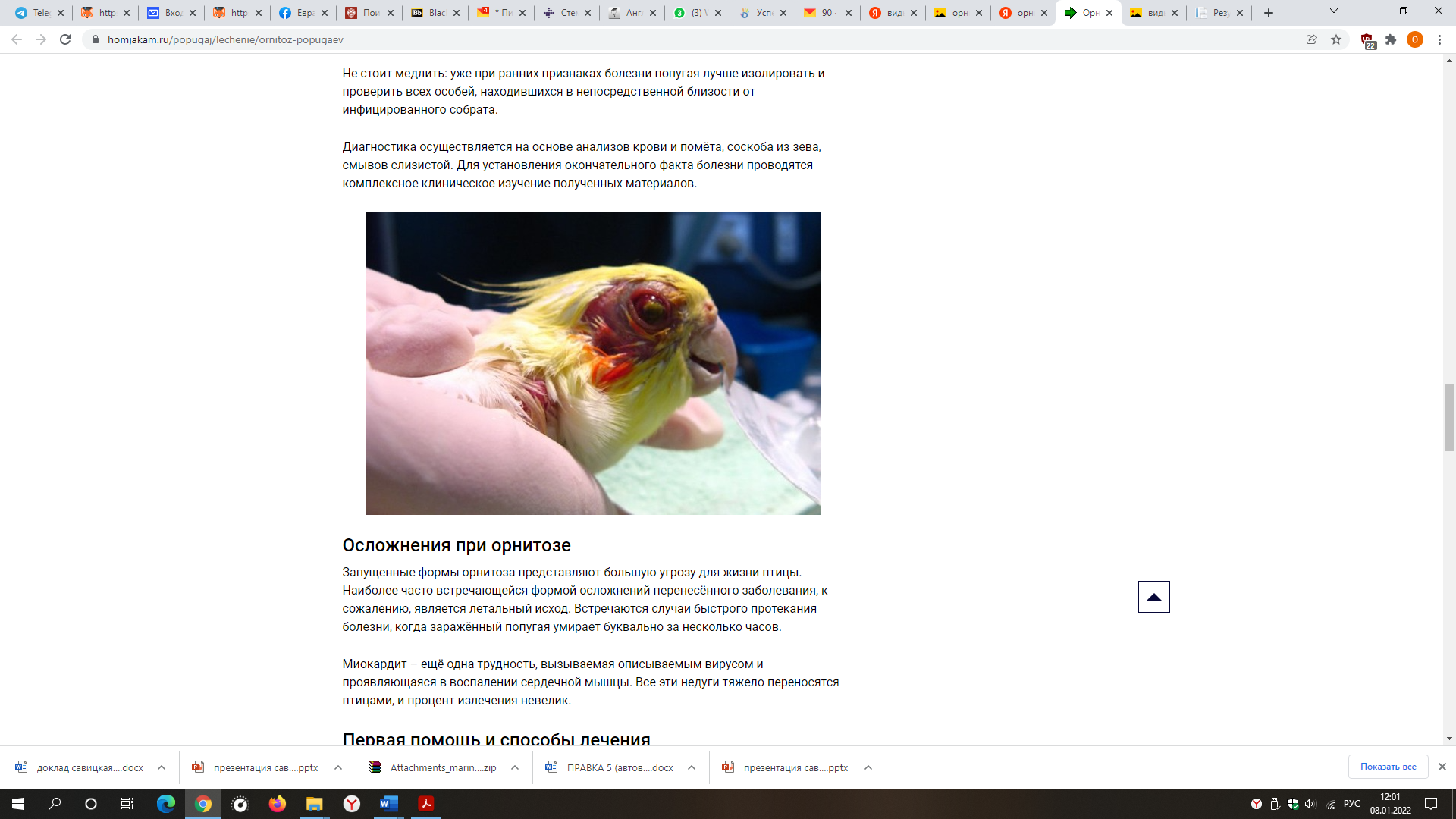 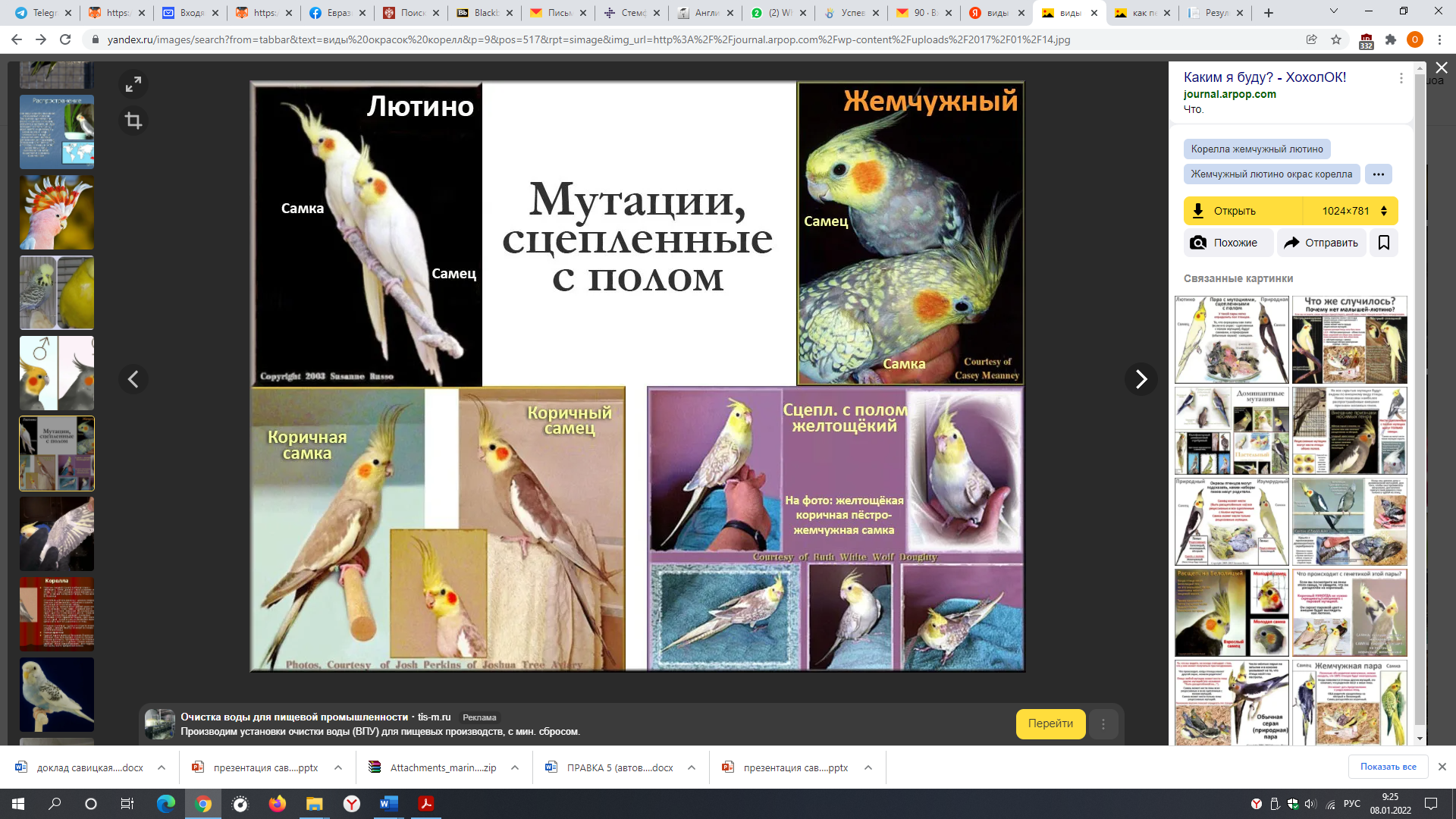 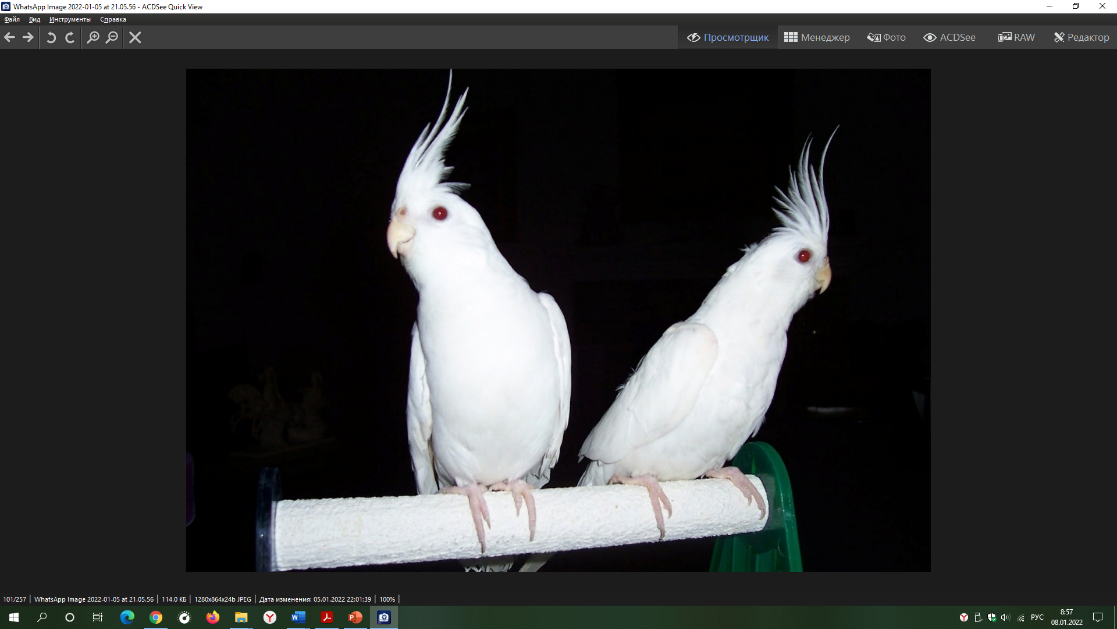 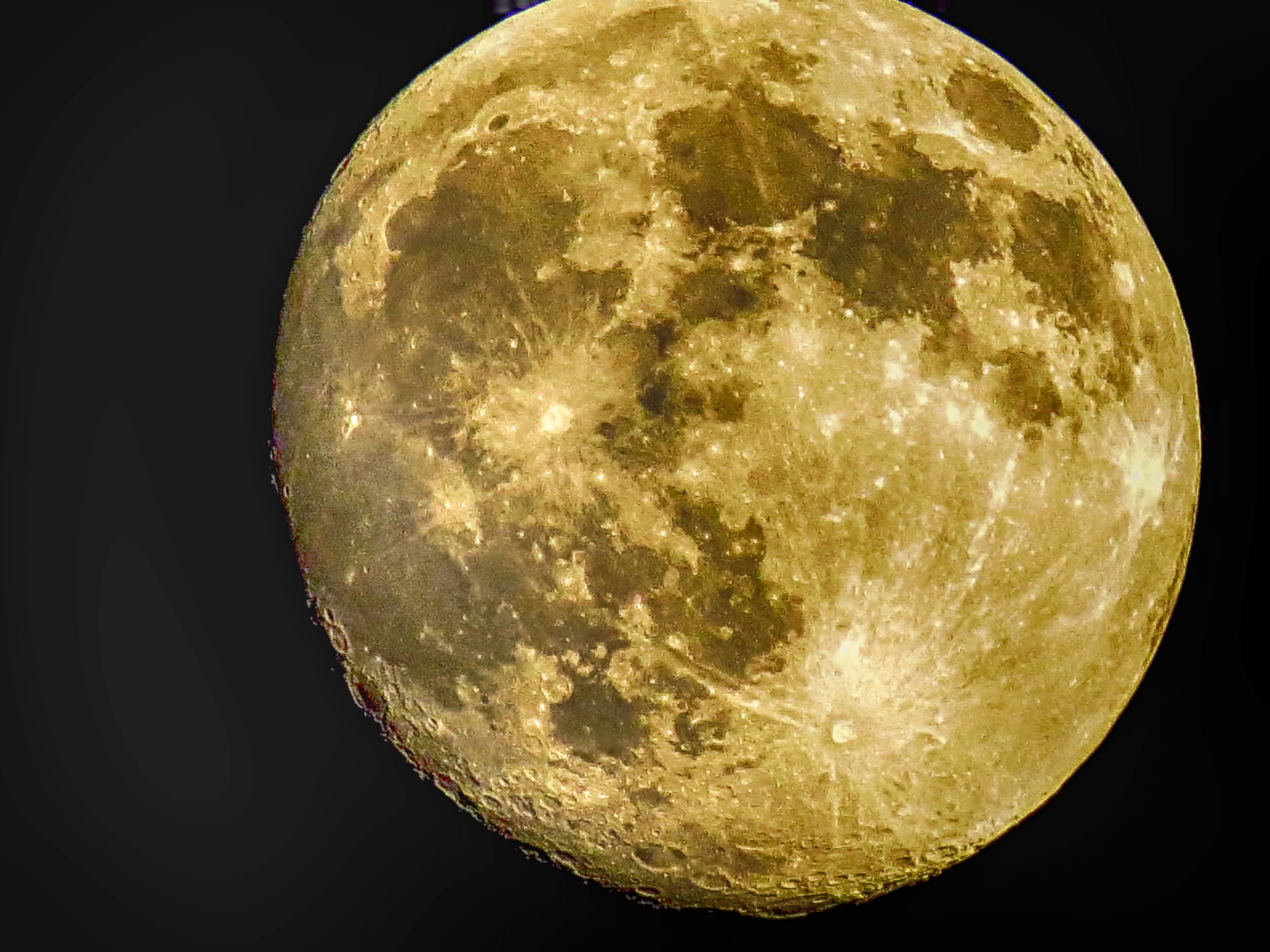 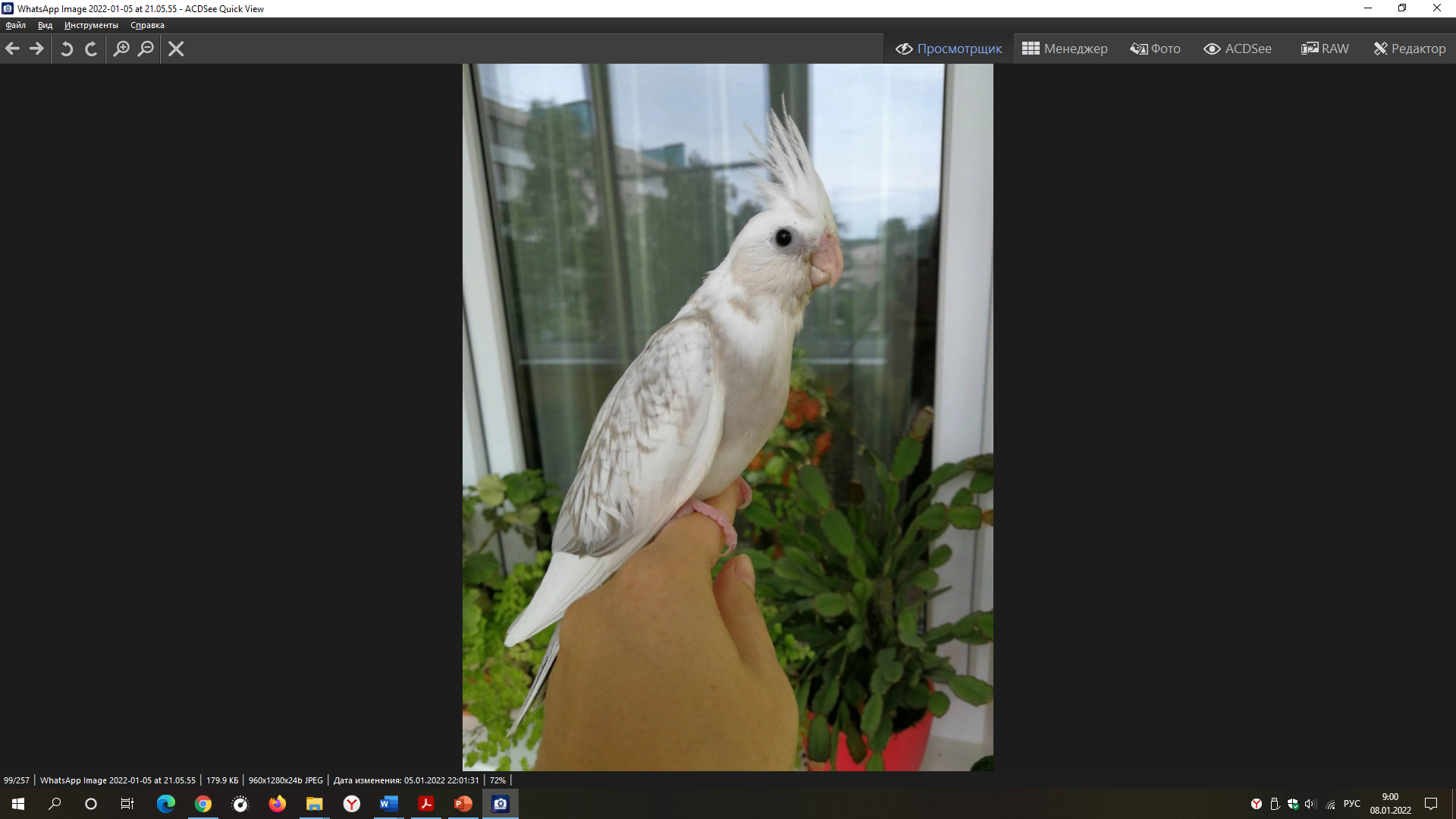 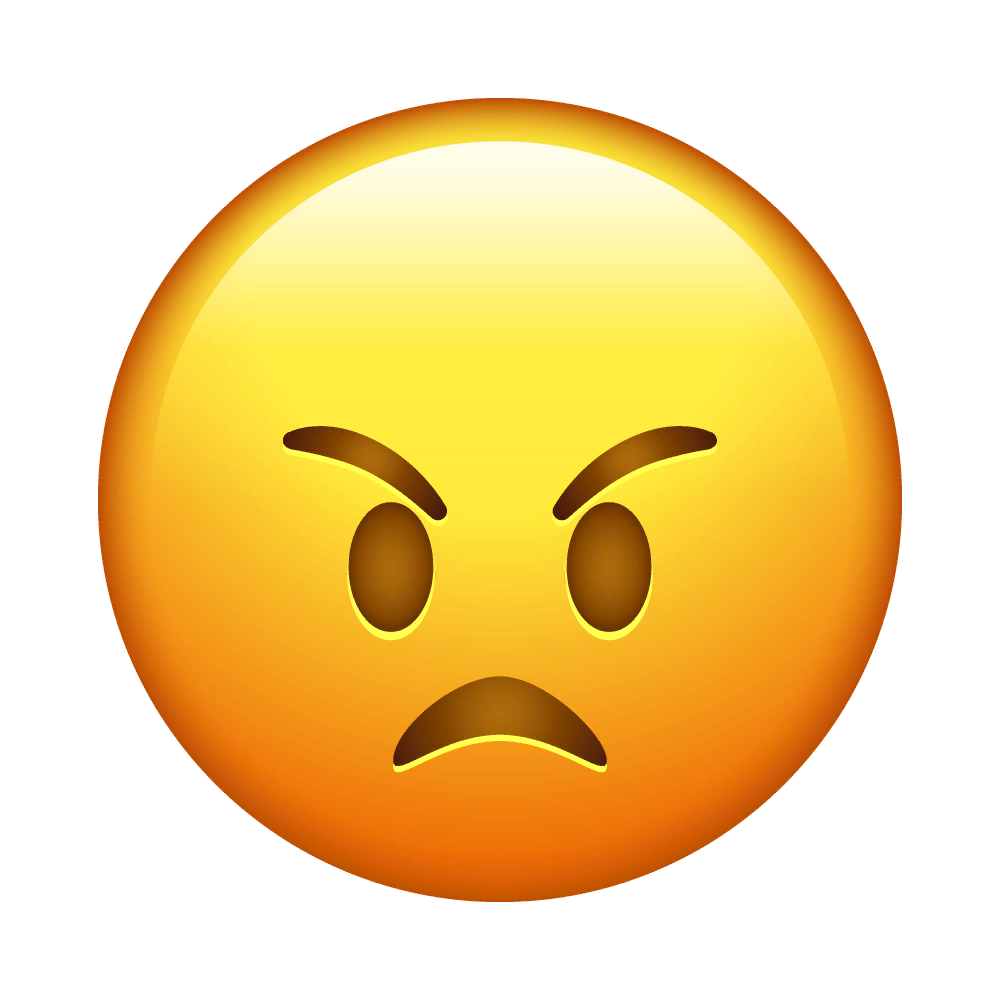 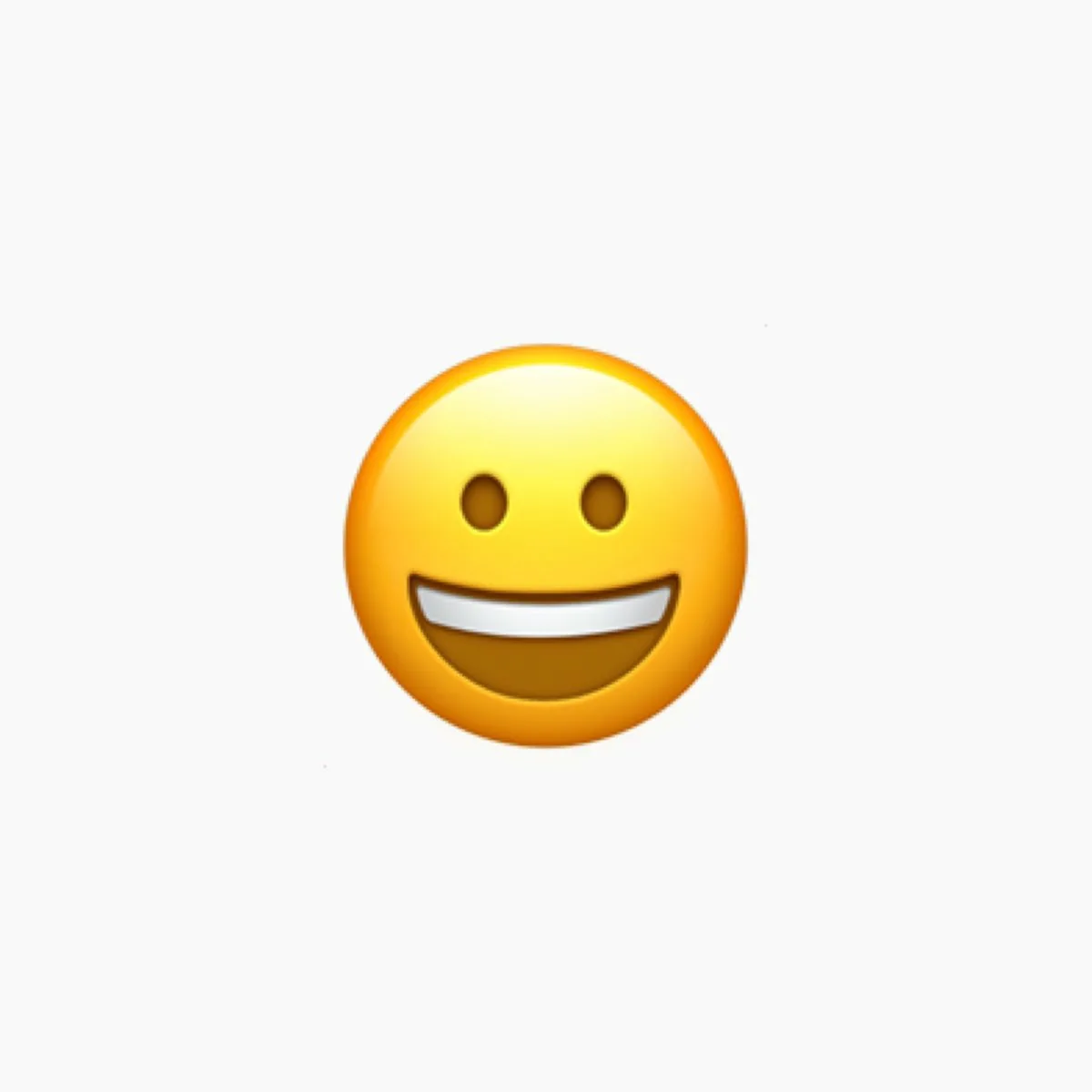 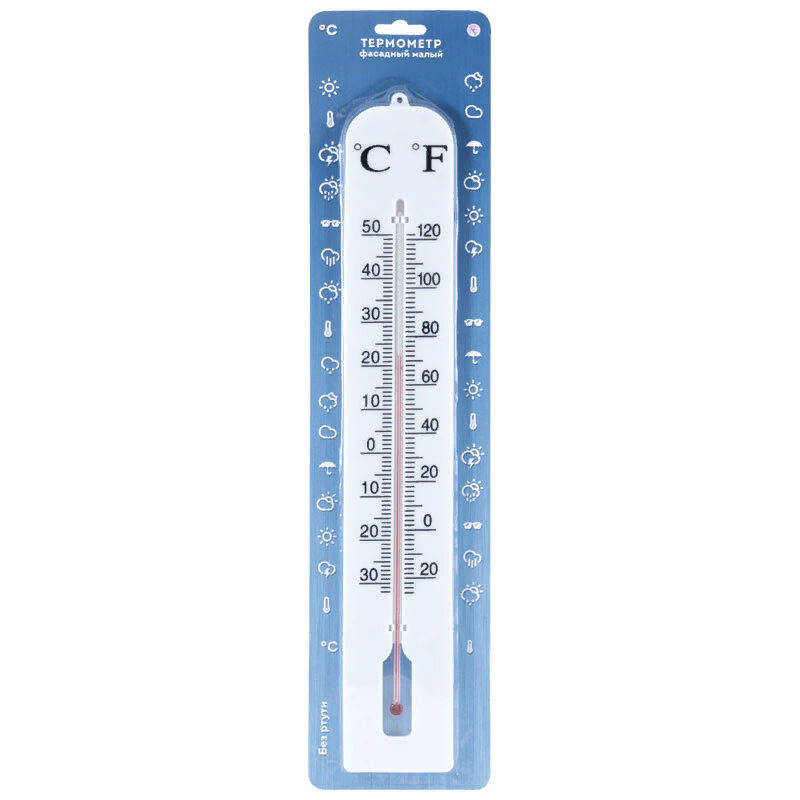 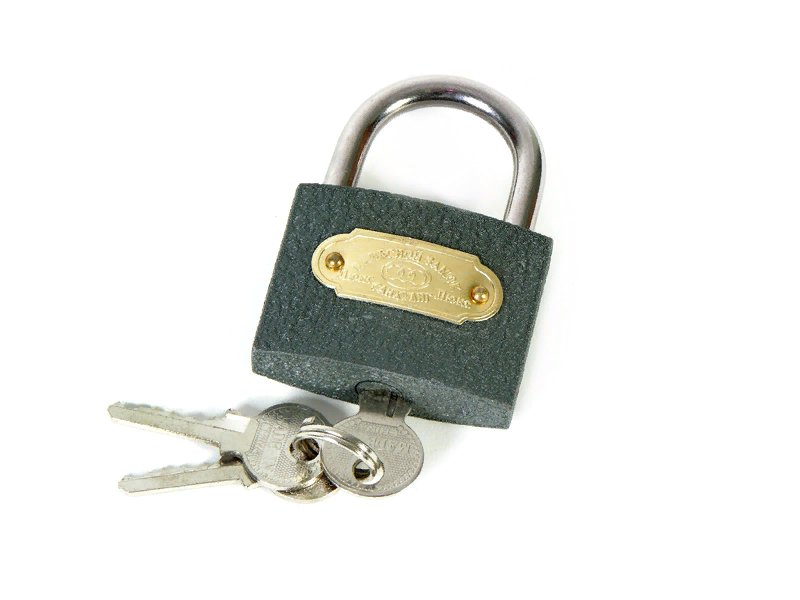 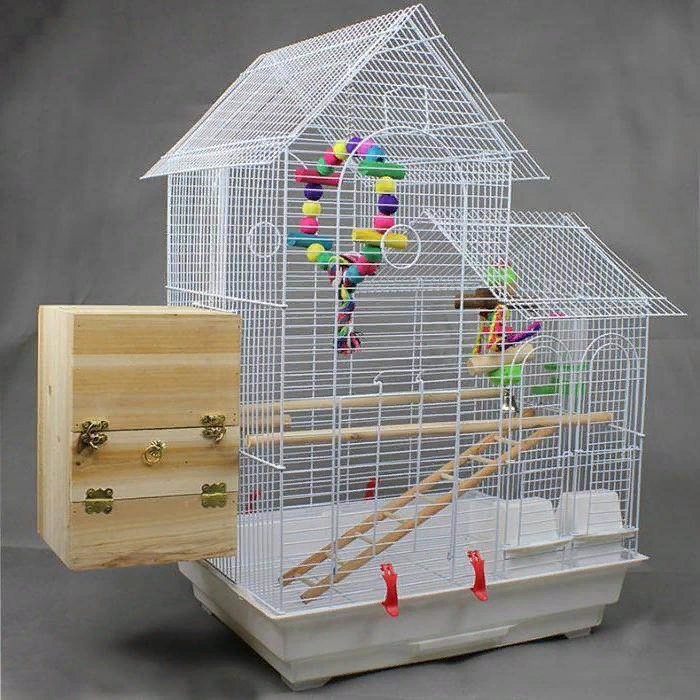 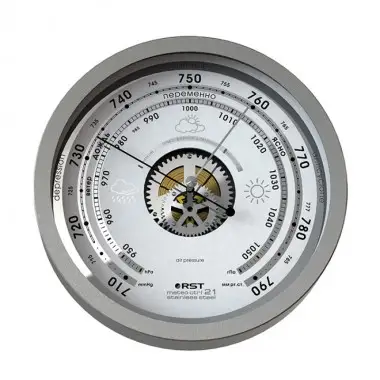 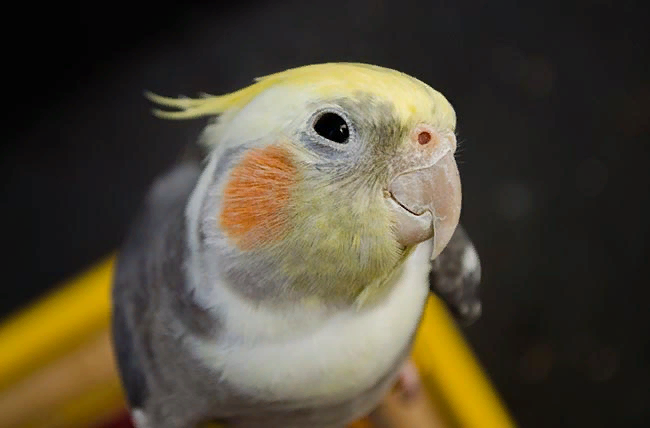 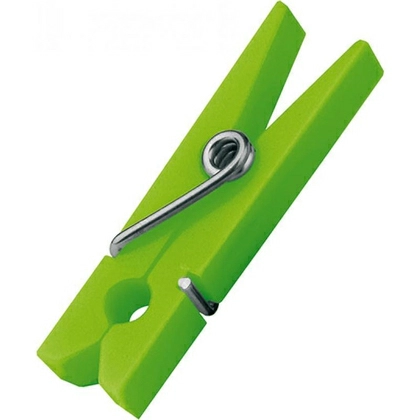 